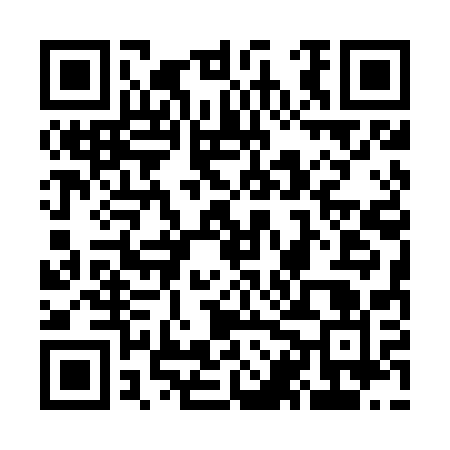 Ramadan times for Straszydle, PolandMon 11 Mar 2024 - Wed 10 Apr 2024High Latitude Method: Angle Based RulePrayer Calculation Method: Muslim World LeagueAsar Calculation Method: HanafiPrayer times provided by https://www.salahtimes.comDateDayFajrSuhurSunriseDhuhrAsrIftarMaghribIsha11Mon4:064:065:5411:423:385:315:317:1312Tue4:044:045:5111:423:395:335:337:1413Wed4:014:015:4911:413:405:345:347:1614Thu3:593:595:4711:413:425:365:367:1815Fri3:573:575:4511:413:435:385:387:2016Sat3:543:545:4311:413:445:395:397:2117Sun3:523:525:4111:403:455:415:417:2318Mon3:503:505:3911:403:475:425:427:2519Tue3:473:475:3611:403:485:445:447:2720Wed3:453:455:3411:393:495:465:467:2921Thu3:423:425:3211:393:505:475:477:3022Fri3:403:405:3011:393:525:495:497:3223Sat3:373:375:2811:393:535:505:507:3424Sun3:353:355:2511:383:545:525:527:3625Mon3:323:325:2311:383:555:535:537:3826Tue3:303:305:2111:383:575:555:557:4027Wed3:273:275:1911:373:585:575:577:4228Thu3:253:255:1711:373:595:585:587:4329Fri3:223:225:1511:374:006:006:007:4530Sat3:203:205:1211:364:016:016:017:4731Sun4:174:176:1012:365:027:037:038:491Mon4:144:146:0812:365:047:047:048:512Tue4:124:126:0612:365:057:067:068:533Wed4:094:096:0412:355:067:087:088:554Thu4:064:066:0212:355:077:097:098:575Fri4:044:046:0012:355:087:117:118:596Sat4:014:015:5712:345:097:127:129:027Sun3:583:585:5512:345:107:147:149:048Mon3:563:565:5312:345:117:157:159:069Tue3:533:535:5112:345:127:177:179:0810Wed3:503:505:4912:335:137:187:189:10